Автотепло рекомендуется начинать использовать поздней осенью при минусовой температуре. В теплое время года (от +5 С) во избежание перегрева двигателя необходимо убрать утеплитель из моторного отсека.Рекомендации по установкеоткрыть крышку моторного отсека (капот);разложить утеплитель на двигатель;закрыть крышку моторного отсека (капот).Утеплитель нетоксичен, пожаро- и взрывобезопасен. При хранении, транспортировке и применении в окружающую среду вредные примеси не выделяет и не оказывает вредного воздействия на организм человека при непосредственном контакте. Работа с изделием не требует применения специальных средств индивидуальной защиты. Не подлежит стирке! Только сухая чистка.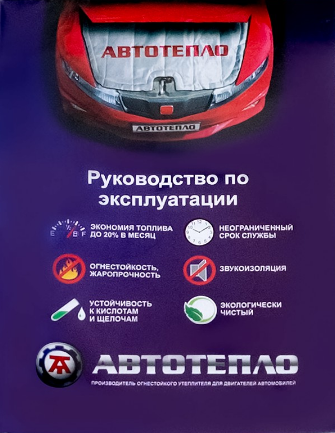 